УКРАЇНАФОНТАНСЬКА СІЛЬСЬКА РАДАОДЕСЬКОГО РАЙОНУ ОДЕСЬКОЇ ОБЛАСТІ                                                           РОЗПОРЯДЖЕННЯ               20.09.2021                                                                                                                   № 77/2021-СРПро проведення конкурсу на зайняття посади директора комунального некомерційного підприємства «Центр первинної медико-санітарної допомоги» Фонтанської сільської ради Одеського району Одеської областіВідповідно до Закону України «Про місцеве самоврядування в Україні»,      ст. 16 Основ законодавства України про охорону здоров’я, Постанови Кабінету Міністрів України від 27.12.2017 № 1094 «Про затвердження Порядку проведення конкурсу на зайняття посади керівника державного, комунального закладу охорони здоров’я», рішення 13 сесії Фонтанської сільської ради VIII скликання «Про прийняття права засновника (учасника) Комунального некомерційного підприємства «Центр первинної медико-санітарної допомоги» Лиманської районної ради Одеської області» від 06.07.2021 № 24: 1. Оголосити про проведення конкурсу на заміщення вакантної посади директора КОМУНАЛЬНОГО НЕКОМЕРЦІЙНОГО ПІДПРИЄМСТВА «Центр первинної медико-санітарної допомоги» Фонтанської сільської ради Одеського району Одеської області (далі – КОМУНАЛЬНЕ НЕКОМЕРЦІЙНЕ ПІДПРИЄМСТВО).2. Оголосити про початок формування конкурсної комісії для проведення конкурсу на заміщення вакантної посади директора КОМУНАЛЬНОГО НЕКОМЕРЦІЙНОГО ПІДПРИЄМСТВА (далі – Комісія).3. Пропозиції щодо кандидатур про формування складу Комісії подати до Фонтанської сільської ради протягом 15 днів з моменту оприлюднення оголошення про початок формування Комісії.4. Комісії провести конкурсний відбір на зайняття посади директора КОМУНАЛЬНОГО НЕКОМЕРЦІЙНОГО ПІДПРИЄМСТВА відповідно до вимог чинного законодавства.5. Головному спеціалісту сектору інформаційної роботи та взаємодії з громадськістю Фонтанської сільської ради Костенко Л.В. забезпечити оприлюднення даного рішення на офіційному веб-сайті Фонтанської сільської ради.	6. Контроль за виконанням  даного розпорядження залишаю за собою.Сільський голова                                                             Наталія КРУПИЦЯ 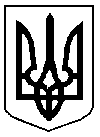 